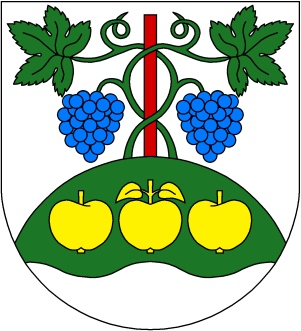 ŽÁDOST o udělení přístupového hesla k webovým prezentacím kronik obce Žalhostice Obecní úřad Žalhostice, čp 120, 41101Žadatel: Jméno a příjmení:  ……….…………………………………………………………………………… Datum narození:    ………………………………...…………………………………………………. Bydliště:                  ………..……………………………………………………………………………Kontaktní telefon: …………………………………………………………………………………….. E-mail:                     ………………………………………………………………………………………Tímto prohlašuji, že jsem si v souladu s příslušnou právní úpravou plně vědom/a své osobní odpovědnosti za nakládání s informacemi, jež jsem získal nahlížením do dokumentů. V Žalhosticích dne:Podpis žadatele:    …………………………………………………….